PENGARUH KOMUNIKASI, PENEMPATAN KERJA DAN KOMPENSASI TERHADAP KINERJA PEGAWAI DI DINAS SOSIAL KABUPATEN SERDANG BEDAGAISKRIPSI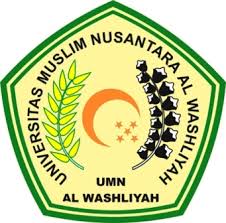 OLEH :APRILLIANA PUTRINPM :193114059PROGRAM STUDI MANAJEMENFAKULTAS EKONOMI UNIVERSITAS MUSLIM NUSANTARA AL-WASHLIYAHMEDAN2023